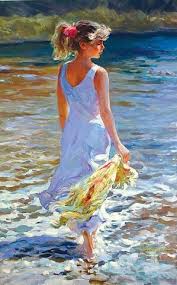 Чего ты больше ей принёсНежданных радостей иль слёз?Печали тихой перед сном,Когда так  пуст бывает дом?Когда подушка горячаИ горяча рука во тьме,И нет любимого плеча,Чтобы забыться в сладком сне?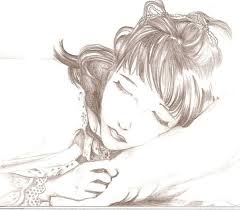 Чего ты больше ей принёсПереживаний или грёз?Веселой нежности любви?Иль одиночества с людьми?Весенних грозИль стылых вьюг?Иль бесконечности разлук?Чего ты больше ей принёс?Себя ты спросишь в сотый раз.И вновь забудешь свой вопросВблизи её счастливых глаз,В медовом запахе волос…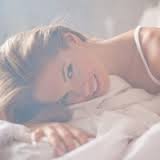 Чего ты больше ей принёс?